TECHNICKÉ ODSTŘELY A JEJICH ÚČINKYPřednáška č.22. PřednáškaTechnické odstřely	Při rozpojování pevných hornin, ale i zpevněných zemin a stavebních hmot, zůstávají trhací práce stále jediným efektivním prostředkem rozpojování, vyjádřeným nejjednodušším schématem (Obr. 2.1.):Obr. 2.1.	Kromě trhacích prací při ražení a hloubení liniových podzemních a důlních děl (obvykle malého rozsahu), jsou trhací práce využívány i při odstřelech (obvykle velkého rozsahu), které sledují nejen rozpojení pevných hornin za účelem ražení nebo těžby nerostu, ale uvolnění prostoru a vzniku nové kvality. Můžeme je označit jako odstřely technické. Patří k nim:Hromadné odstřely na povrchových lomech;Nátřasný odstřel;Trhací práce s řízeným výlomem;Trhací práce na stavbách;Destrukční trhací práce;Bezvýlomová trhací práce;2.1. Základy projektování technických odstřelů	Vzhledem ke složitosti procesu výbuchu náloží v pevných hmotách není dosud vypracována všeobecně platná teorie, která by byla základem pro inženýrské výpočty. Úspěšné projektování trhacích prací (výpočet hmotnosti náloží a ostatních parametrů rozpojování) vyžaduje kromě zvládnutí teoretických poznatků i mnoho praktických zkušeností.Základní postulát:	Každé rozpojení v trhacích pracích se uskutečňuje ve výtrži nebo kráteru. Soustředěná nálož Q nebo táhlá nálož Q při výbuchu v pevné hmotě, v přiměřené vzdálenosti w od rovné neohraničené volné plochy (B≥2.w), rozpojí objem (výtrž) ve tvaru kužele nebo objem ve tvaru trojbokého hranolu (Obr. 2.2. b) se základnami v rovině volné plochy.	Ukazatel horninové výtrže n je definován:			[-]							(2.1)Kde:	r - poloměr nebo polovina základny výtrže [m];	w – záběr (odporová úsečka, odporová) nálož [m].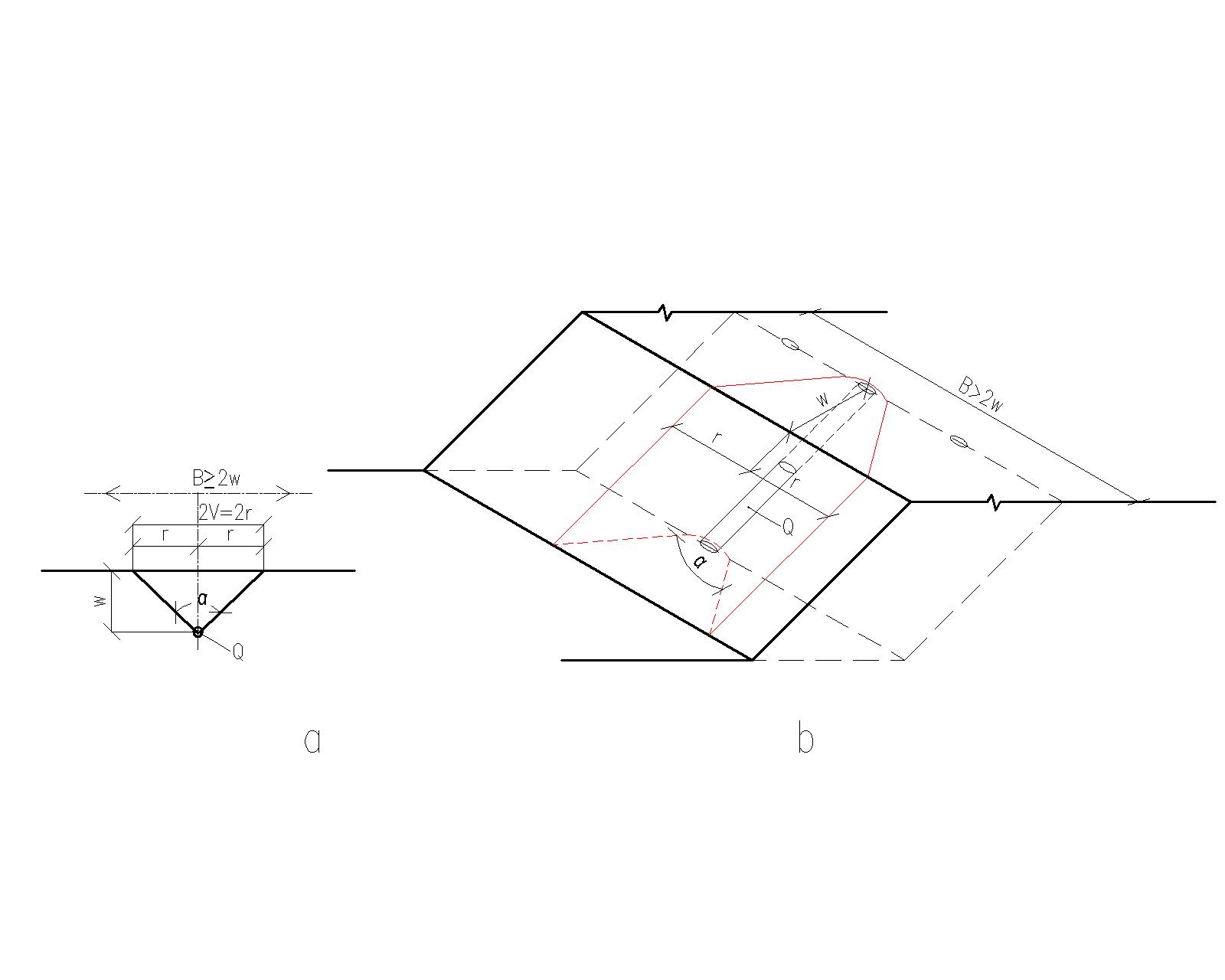 Obr. 2.2Za normální se považuje taková nálož Q, která vytvoří tzv. normální – standartní výtrž (kráter) s úhlem α=90°. V tomto případě je zřejmé, že objem výtrže Vn [m3] je funkcí záběru w [m].			[m3]						(2.2)Přičemž lze rozlišit tři případy náloží [m3]:Normální nálož, se kterou se uvažují při těžebních odstřelech (předpokládá se rozpojení horniny a její posunutí – sesunutí z původního místa uložení).          Ukazatel výtrže n=1 (α=90°, r=w);Zesílená nálož při odstřelech na rozpojení a odhoz (hornina se rozpojí a současné přemístění - odhodí - na potřebnou vzdálenost.)			                Ukazatel výtrže n>1(n=1,5 až 2,5) (α>90°, r>w); Specifická spotřeba trhaviny – měrná nálož se proti 1. případu zvýší (i několikanásobně);Odlehčená (zeslabená radiálně nebo axiálně) nálož, používaná při otřasné trhací práci (výtrž nevznikne, prizmata výtrže nejsou viditelné, hornina je rozpojena jen v okolí nálože). Ukazatel výtrže n<1 (α<90°, r<w); což znamená snížení měrné nálože v porovnání s 1. případemK úvahám o velikosti nálože patří definice hustoty výbušin, která má rozhodný význam pro objemovou koncentraci energie v náložovém prostoru.Rozeznáváme hustoty:Relativní (ρt), která je objemovou hmotností trhavinové masy v náložkovaných trhavinách. Je udávaná výrobcem. Rozměr [kg.m-3]. Absolutní má praktický význam u tekutých výbušnin a gravimetrická – má praktický význam u sypkých trhavin. Vyplňuje-li tekutá nebo sypká trhavina celý objem náložového prostoru jsou tyto hustoty hustotami náložovými; jsou udávány výrobcem. Rozměr [kg.m-3].Náložová (ρn), která je dána poměrem hmotnosti trhaviny k užitnému objemu náložového prostoru (objemu utěsněného vrtu). Rozměr [kg.m-3];Nabíjecí 𝛾n, která je dána poměrem objemu trhaviny v náložovém prostoru k objemu náložového prostoru. Rozměr [-].2.2 Princip výpočtu soustředěných náložíNejjednodušší princip pro soustředěnou nálož zformuloval Vauban (1696):nálož Q [kg] je přímo úměrná rozpojenému objemu w3 [m3].		[kg]							(2.3)Kde k3 je konstanta úměrnosti a představuje nálož na jednotku rozpojeného objemu (specifická – měrná - spotřeba trhaviny).Belidor (1725) stanovil, že jedna část nálože musí být úměrná nově vytrženému povrchu horninové výtrže (w2) a druhá rozpojovanému objemu (w3):		[kg]						(2.3)Kde k2 a k3 jsou konstanty.	Všeobecně platný princip pro výpočet hmotnosti individuální soustředěné nálože byl zformulován na základě těchto úvah:	Nálož trhaviny, nutná pro rozpojení horniny v objemu výtrže, je funkcí všech proměnných, které ovlivňují proces výbuchu:při sérii výbuchů ve stejné hornině a stejném záběru w bude s růstem hmotnosti nálože Q růst i velikost výtrže rk. neboli n. Nálož musí být funkcí n, tedy Q=f (n).Bude-li se při sérii výbuchů měnit záběr nálože w a tvar kráteru bude stejný (n=konst.), pak s růstem záběru musí růst i hmotnost nálože Q, tedy Q=F (w).Z poznatků 1. A 2. Plyne, že pro výbuchy s proměnnými parametry w i n musí platit:	Q=f (n) F (w) s podmínkou f (n)=1 při n=1					(2.4)	Tvar funkce F (w) lze odvodit teoreticky. Uvažujeme standartní kuželovou výtrž (n=1) a předpokládejme, že nepůsobí gravitační pole a vazby na kontaktní ploše výtrže s okolní horninou. Pak je zřejmé, že energie výbuchu a tedy i nálož potřebná k udělení stejné počáteční rychlosti a deformací tělesa výtrže při různých záběrech w, je úměrná jeho hmotě, tedy Qkin~w3. Působí-li gravitační pole, je třeba dodat energii (nálož) potřebnou k vynesení těžiště výtrže z původní polohy na úroveň povrchu horniny; energie je úměrná součinu tíhy tělesa výtrže (w3) a dráhy w; tedy Qgrav~w4. Působí-li na kontaktu tělesa horniny a výtrže vazební síly, pak k jejich překonání je třeba energie úměrné povrchu kráteru a tedy Qvaz~w2. Pak pro celkovou nálož se dá napsat:  Q=(Qvaz + Qkin + Qgrav) f(n)							(2.5)	Langefors (1953) pak zformuloval všeobecně platný princip, z něhož vycházejí i moderní koncepce výpočtu válcových náloží	Q=k2.w2 + k3.w3 + k4.w4 =0,07.w2 + 0,35.w3 + 0,004.w4 [kg]			(2.6)	Kde koeficienty 	k2=0,07 kg.m-2 a			k3=0,35 kg.m-3 byly stanoveny experimentálně	a hodnota 	k4=0,004 kg.m-4 byla stanovena výpočtemVztah 2.6 platí pro rozmezí hodnot w≈1,5 až 15 m.	Teoretickou cestou odvodil a experimentálně ověřil Pokrovskij vzorec f(n)=((1+n2)/2)2, platný v širokých mezích 0,7 ≤ n ≤ 20. Na základě výše uvedeného doporučuje teorie jako nejpřesnější vzorec:					(2.7)Vzorec platí pro soustředěnou nálož. Pro nálože táhlé (válcové) doporučuje teorie určovat poměrnou táhlou nálož (nálož připadající na jednotku délky vrtu) podle vztahu:						(2.8)2.3. Princip rozpojování a výpočtu válcových náložíPři rozpojování válcovými náložemi jsou vývrty paralelní s hlavní volnou plochou a mezi sebou navzájem. Přitom rozeznáváme (Obr. 2.3. a 2.4.) při neohraničené šířce volné plochy:Nálože s upnutím v patě;Nálože bez upnutí v patě;Soustava náloží umístěných za sebou (čtvercové schéma);Soustava náloží umístěných střídavě (trojúhelníkové schéma);Soustava svislých paralelních náloží (plošný odstřel).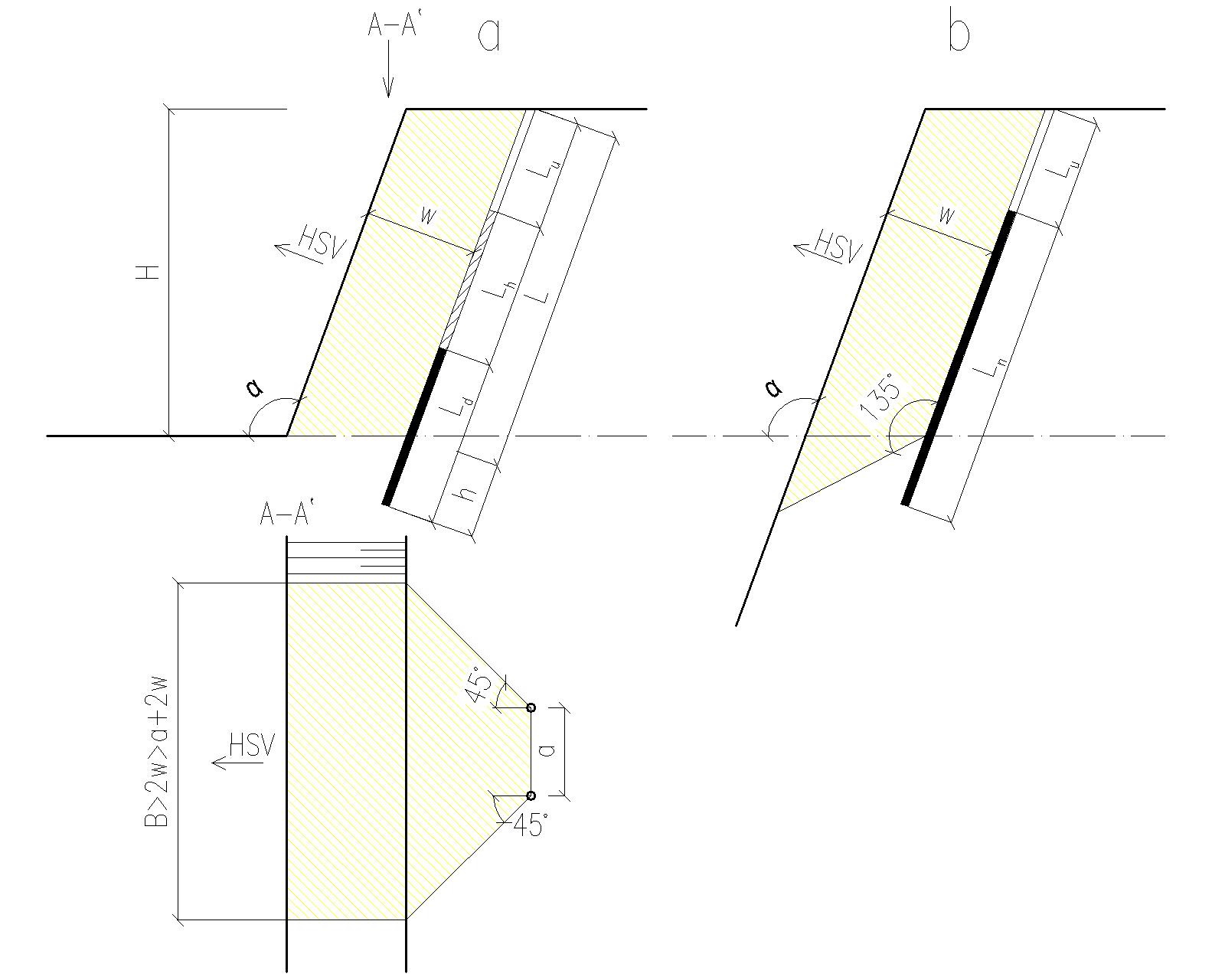 Obr. 2.3.Skupina dvou náloží s upnutím v patěSkupina náloží bez upnutí v patěHSV – hlavní směr výbuchu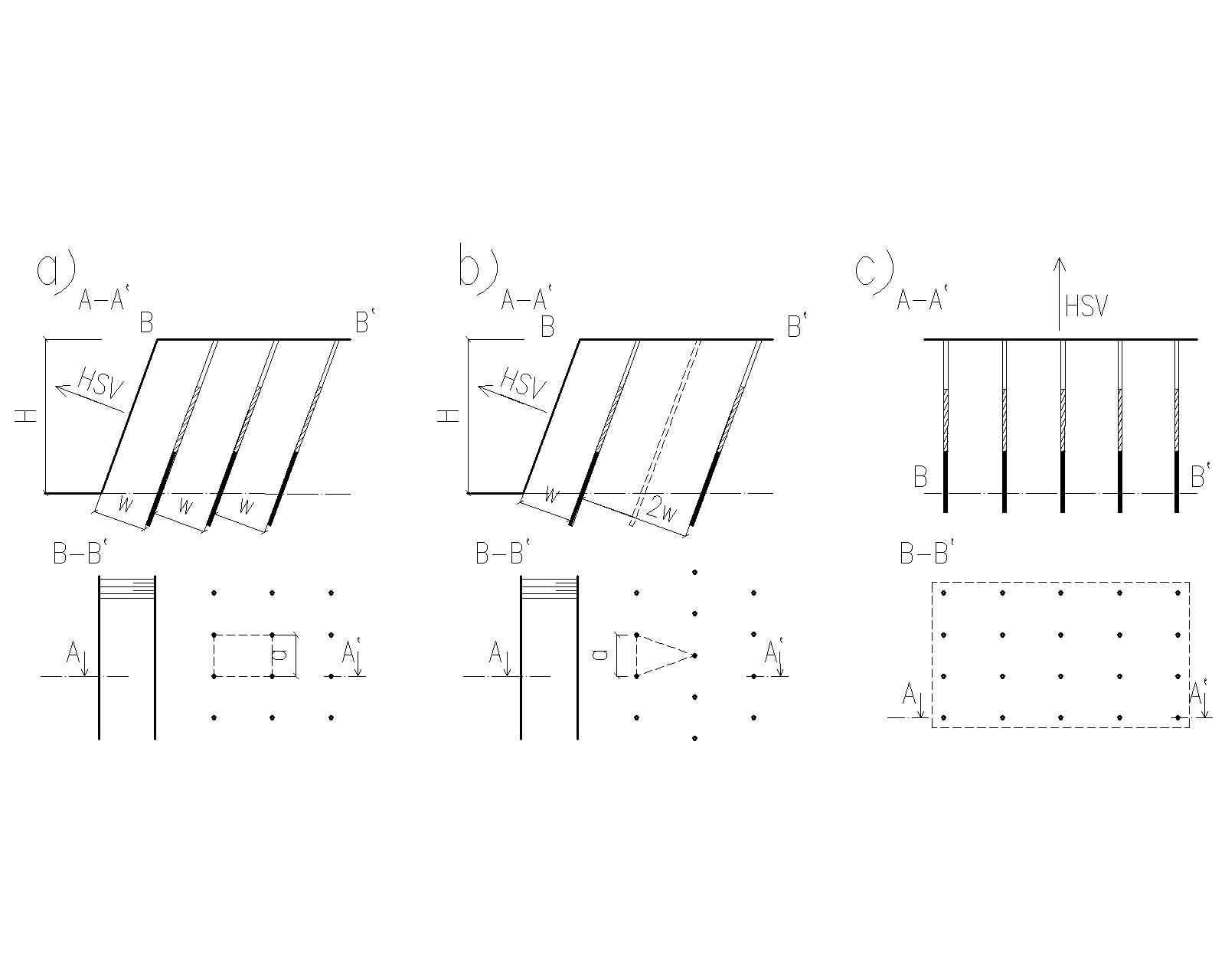 Obr. 2.4. Případy válcových náloží a těles rozpojení výbuchem na neohraničenou šířku volné plochySoustava náloží umístěných za sebou (čtvercové schéma)Soustava náloží umístěných střídavě (trojúhelníkové schéma)Soustava svislých náloží (plošný odstřel)HSV – hlavní směr výbuchu2.3.1. Objemová metoda výpočtu válcových náložíVychází ze vztahu (2.3) podle Vaubana:		[kg]							(2.9)	Kde :koef. k3 je totožný s měrnou náloží q [kg.m-3].w je záběr nálože [m]. Tyto hodnoty je vždy nutno určit výpočtem (na rozdíl od soustředěných náloží, kde se záběr volí).Objem w3 ze vztahu (2.9) vyjadřujeme pomocí základních geometrických parametrů w, H, a, (viz. Obr.2.3.) a dále dosadíme k3=q		[kg]							(2.10)Po vydělení vztahu (2.10) výškou etáže H a zavedením koeficiuntu sblížení náloží m dostaneme	[kg.m-1]							(2.11)	Kde:a – je vzdálenost (rozteč) vrtů v řadě – rozestup náloží [m]	p – hmotnost trhaviny v 1 m vrtu – koncentrace nálože trhaviny ve vrtu [kg.m-1].	Dále zavedeme součinitel sblížení náloží m, který je definován jako poměr rozteče náloží a k jejich záběru w:	[m]							(2.12)a dostaneme:	[kg.m-1]							(2.13)									(2.14)Součinitel m se stanovuje předem v doporučených hodnotách:těžební odstřely m≥1;trhací práce bez řízeného výlomu m≈1;metody řízeného výlomu m≤0,8.p – hmotnost trhaviny v 1m vrtu, tzv. koncentrace trhaviny ve vrtu:	 	[kg.m-1]					(2.15)	kde – d je průměr vrtu nebo náložek [m]		       – ρn je náložová hustota trhaviny [kg.m-3]	Pomocí hodnoty p lze vypočítat hmotnost nálože v jednom vrtu (např. podle obr. 2.1.)	 [kg]							(2.16)